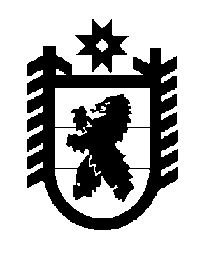 Российская Федерация Республика Карелия    ПРАВИТЕЛЬСТВО РЕСПУБЛИКИ КАРЕЛИЯРАСПОРЯЖЕНИЕот  20 апреля 2017 года № 214р-Пг. Петрозаводск 1. Внести в состав рабочей группы по вопросам использования земельных ресурсов и совершенствования законодательства Республики Карелия в сфере земельных отношений, утвержденный распоряжением Правительства Республики Карелия от 13 января 2016 года № 4р-П (далее – рабочая группа) (Собрание законодательства Республики Карелия, 2016,                  № 1, ст. 77), с изменением, внесенным распоряжением Правительства Республики Карелия от 12 декабря 2016 года № 942р-П, следующие изменения:1) включить в состав рабочей группы следующих лиц:Родионов Д.А. – Председатель Государственного комитета Респуб-лики Карелия по управлению государственным имуществом и организации закупок, руководитель рабочей группы;Бедоева Н.В. – заместитель Председателя Государственного контрольного комитета Республики Карелия;Газзина Н.В. – главный специалист Министерства финансов Республики Карелия;  2) исключить из состава рабочей группы Косарева Д.Б., Галкина В.А., Грищенкова А.В.2. Внести в состав межведомственной балансовой комиссии по проведению оценки эффективности финансово-хозяйственной деятельности государственных унитарных предприятий Республики Карелия и хозяйственных обществ, более 50 процентов акций (долей в уставных капиталах) которых находится в государственной собственности Республики Карелия, утвержденный распоряжением Правительства Республики Карелия от 25 апреля 2013 года № 215р-П (далее – межведомственная комиссия) (Собрание законодательства Республики Карелия, 2013, № 4, ст. 683; № 10, ст. 1863; 2014, № 4, ст. 671; № 12,                      ст. 2384; 2016, № 8, ст. 1781), с изменениями, внесенными распоряжениями Правительства Республики Карелия от 30 сентября 2016 года № 754р-П,               от 17 января 2017 года № 22р-П, следующие изменения:1) включить в состав межведомственной комиссии следующих лиц:Родионов Д.А. – Председатель Государственного комитета Респуб-лики Карелия по управлению государственным имуществом и организации закупок, заместитель председателя межведомственной комиссии;Петухов Р.А. – начальник управления Министерства экономического развития и промышленности Республики Карелия;  2) исключить из состава межведомственной комиссии Косарева Д.Б., Сибирякова К.Н. Временно исполняющий обязанности
 Главы Республики Карелия                                                   А.О. Парфенчиков